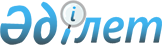 Саран қалалық мәслихатының 2014 жылғы 23 желтоқсандағы 39 сессиясының "2015-2017 жылдарға арналған қалалық бюджет туралы" № 401 шешіміне өзгерістер енгізу туралы
					
			Мерзімі біткен
			
			
		
					Қарағанды облысы Саран қалалық мәслихатының 2015 жылғы 4 тамыздағы 44 сессиясының № 458 шешімі. Қарағанды облысының Әділет департаментінде 2015 жылғы 14 тамызда № 3377 болып тіркелді. Мерзімі өткендіктен қолданыс тоқтатылды
      2008 жылғы 4 желтоқсандағы Қазақстан Республикасының Бюджет  кодексіне, Қазақстан Республикасының 2001 жылғы 23 қаңтардағы "Қазақстан Республикасындағы жергілікті мемлекеттік басқару және өзін-өзі басқару туралы"  Заңына сәйкес, Саран қалалық мәслихаты ШЕШІМ ЕТТІ:
      1. Саран қалалық мәслихатының 2014 жылғы 23 желтоқсандағы 39 сессиясының "2015-2017 жылдарға арналған қалалық бюджет туралы" № 401  шешіміне (Нормативтік құқықтық актілерді мемлекеттік тіркеу тізілімінде № 2902 болып тіркелген, 2015 жылғы 9 қаңтардағы № 2 "Саран газеті" газетінде, "Әділет" ақпараттық-құқықтық жүйесінде 2015 жылғы 15 қаңтарда жарияланған) келесі өзгерістер енгізілсін:
       1-тармақ келесі редакцияда мазмұндалсын:
      "1.  1,  2,  3 қосымшаларға сәйкес 2015-2017 жылдарға арналған, оның ішінде 1 қосымшаға сәйкес 2015 жылға арналған қалалық бюджет келесі көлемдерде бекітілсін:
      1) кірістер – 3199654 мың теңге, оның ішінде:
      салықтық түсімдер – 1005039 мың теңге;
      салықтық емес түсiмдер – 21040 мың теңге;
      негізгі капиталды сатудан түсетін түсімдер – 60003 мың теңге;
      трансферттер түсімдері бойынша – 2113572 мың теңге;
      2) шығындар – 3196400 мың теңге;
      3) таза бюджеттік кредиттеу – 12738 мың теңге:
      бюджеттік кредиттер – 12738 мың теңге;
      бюджеттік кредиттерді өтеу – 0 мың теңге;
      4) қаржы активтерімен операциялар бойынша сальдо – 21577 мың теңге:
      қаржы активтерін сатып алу – 21577 мың теңге;
      мемлекеттің қаржы активтерін сатудан түсетін түсімдер – 0 мың теңге;
      5) бюджет тапшылығы (профициті) – алу 31061 мың теңге;
      6) бюджет тапшылығын қаржыландыру (профицитін пайдалану) – 31061 мың теңге:
      қарыздар түсімдері – 12738 мың теңге;
      қарыздарды өтеу - 0 мың теңге;
      бюджет қаражатының пайдаланылатын қалдықтары – 18323 мың теңге.";
       5-тармақ келесі редакцияда мазмұндалсын:
      "5. Саран қаласы әкімдігінің 2015 жылға арналған резерві 8211 мың теңге сомасында бекітілсін.";
      көрсетілген шешімге  1 қосымша осы шешімнің  1 қосымшасына сәйкес жаңа редакцияда мазмұндалсын.
      2. Осы шешім 2015 жылдың 1 қаңтарынан бастап қолданысқа енгізіледі. 2015 жылға арналған қалалық бюджет
					© 2012. Қазақстан Республикасы Әділет министрлігінің «Қазақстан Республикасының Заңнама және құқықтық ақпарат институты» ШЖҚ РМК
				
Сессия төрағасы
К. Абзалиева
Мәслихат хатшысы
Р. БекбановСаран қалалық мәслихатының
2015 жылғы 4 тамыздағы
44 сессиясының № 458 шешіміне
1 қосымшаСаран қалалық мәслихатының
2014 жылғы 23 желтоқсандағы
39 сессиясының № 401 шешіміне
1 қосымша
Санаты
Санаты
Санаты
Санаты
Сомасы 
(мың теңге)
Сыныбы
Сыныбы
Сыныбы
Сомасы 
(мың теңге)
Ішкі сыныбы
Ішкі сыныбы
Сомасы 
(мың теңге)
Атауы
Сомасы 
(мың теңге)
1
2
3
4
5
І. Кірістер
3199654
1
Салықтық түсімдер
1005039
01
Табыс салығы
308537
2
Жеке табыс салығы
308537
03
Әлеуметтiк салық
199069
1
Әлеуметтік салық
199069
04
Меншiкке салынатын салықтар
394103
1
Мүлiкке салынатын салықтар
81547
3
Жер салығы
240115
4
Көлiк құралдарына салынатын салық
72430
5
Бірыңғай жер салығы
11
05
Тауарларға, жұмыстарға және қызметтерге салынатын ішкі салықтар
93113
2
Акциздер
2991
3
Табиғи және басқа да ресурстарды пайдаланғаны үшiн түсетiн түсiмдер
51655
4
Кәсiпкерлiк және кәсiби қызметтi жүргiзгенi үшiн алынатын алымдар
37611
5
Ойын бизнесіне салық
856
08
Заңдық маңызы бар әрекеттерді жасағаны және (немесе) оған уәкілеттігі бар мемлекеттік органдар немесе лауазымды адамдар құжаттар бергені үшін алынатын міндетті төлемдер
10217
1
Мемлекеттік баж
10217
2
Салықтық емес түсiмдер
21040
01
Мемлекеттік меншіктен түсетін кірістер
19240
1
Мемлекеттік кәсіпорындардың таза кірісі бөлігінің түсімдері
23
5
Мемлекет меншігіндегі мүлікті жалға беруден түсетін кірістер
19217
06
Басқа да салықтық емес түсiмдер
1800
1
Басқа да салықтық емес түсiмдер
1800
3
Негізгі капиталды сатудан түсетін түсімдер
60003
01
Мемлекеттік мекемелерге бекітілген мемлекеттік мүлікті сату
35000
1
Мемлекеттік мекемелерге бекітілген мемлекеттік мүлікті сату
35000
03
Жердi және материалдық емес активтердi сату
25003
1
Жерді сату
24203
2
Материалдық емес активтерді сату 
800
4
Трансферттердің түсімдері
2 113 572
02
Мемлекеттiк басқарудың жоғары тұрған органдарынан түсетiн трансферттер
2 113 572
2
Облыстық бюджеттен түсетiн трансферттер
2 113 572
Функционалдық топ
Функционалдық топ
Функционалдық топ
Функционалдық топ
Функционалдық топ
Сомасы (мың теңге)
Функционалдық кіші топ
Функционалдық кіші топ
Функционалдық кіші топ
Функционалдық кіші топ
Сомасы (мың теңге)
Бюджеттік бағдарламалардың әкімшісі
Бюджеттік бағдарламалардың әкімшісі
Бюджеттік бағдарламалардың әкімшісі
Сомасы (мың теңге)
Бюджеттік бағдарлама
Бюджеттік бағдарлама
Сомасы (мың теңге)
Атауы
Сомасы (мың теңге)
1
2
3
4
5
6
II. Шығындар
3196400
01
Жалпы сипаттағы мемлекеттiк қызметтер
177536
1
Мемлекеттiк басқарудың жалпы функцияларын орындайтын өкiлдi, атқарушы және басқа органдар
109644
112
Аудан (облыстық маңызы бар қала) мәслихатының аппараты
14737
001
Аудан (облыстық маңызы бар қала) мәслихатының қызметін қамтамасыз ету жөніндегі қызметтер
14737
122
Аудан (облыстық маңызы бар қала) әкімінің аппараты
73660
001
Аудан (облыстық маңызы бар қала) әкімінің қызметін қамтамасыз ету жөніндегі қызметтер
73321
003
Мемлекеттік органның күрделі шығыстары
339
123
Қаладағы аудан, аудандық маңызы бар қала, кент, ауыл, ауылдық округ әкімінің аппараты
21247
001
Қаладағы аудан, аудандық маңызы бар қала, кент, ауыл, ауылдық округ әкімінің қызметін қамтамасыз ету жөніндегі қызметтер
21247
2
Қаржылық қызмет
4709
459
Ауданның (облыстық маңызы бар қаланың) экономика және қаржы бөлімі
4709
003
Салық салу мақсатында мүлікті бағалауды жүргізу
1864
010
Жекешелендіру, коммуналдық меншікті басқару, жекешелендіруден кейінгі қызмет және осыған байланысты дауларды реттеу 
2845
5
Жоспарлау және статистикалық қызмет
150
459
Ауданның (облыстық маңызы бар қаланың) экономика және қаржы бөлімі
150
061
Бюджеттік инвестициялар және концессия мәселелері бойынша құжаттаманы сараптау және бағалау, бюджеттік инвестициялардың іске асырылуына бағалау жүргізу
150
9
Жалпы сипаттағы өзге де мемлекеттiк қызметтер
63033
454
Ауданның (облыстық маңызы бар қаланың) кәсіпкерлік және ауыл шаруашылығы бөлімі
14773
001
Жергілікті деңгейде кәсіпкерлікті және ауыл шаруашылығын дамыту саласындағы мемлекеттік саясатты іске асыру жөніндегі қызметтер
14773
459
Ауданның (облыстық маңызы бар қаланың) экономика және қаржы бөлімі
21763
001
Ауданның (облыстық маңызы бар қаланың) экономикалық саясаттын қалыптастыру мен дамыту, мемлекеттік жоспарлау, бюджеттік атқару және коммуналдық меншігін басқару саласындағы мемлекеттік саясатты іске асыру жөніндегі қызметтер
21763
492
Ауданның (облыстық маңызы бар қаланың) тұрғын үй-коммуналдық шаруашылығы, жолаушылар көлігі, автомобиль жолдары және тұрғын үй инспекциясы бөлімі
26497
001
Жергілікті деңгейде тұрғын үй-коммуналдық шаруашылық, жолаушылар көлігі, автомобиль жолдары және тұрғын үй инспекциясы саласындағы мемлекеттік саясатты іске асыру жөніндегі қызметтер
26497
02
Қорғаныс
5585
1
Әскери мұқтаждар
5323
122
Аудан (облыстық маңызы бар қала) әкімінің аппараты
5323
005
Жалпыға бірдей әскери міндетті атқару шеңберіндегі іс-шаралар
5323
2
Төтенше жағдайлар жөнiндегi жұмыстарды ұйымдастыру
262
122
Аудан (облыстық маңызы бар қала) әкімінің аппараты
262
006
Аудан (облыстық маңызы бар қала) ауқымындағы төтенше жағдайлардың алдын алу және оларды жою
162
007
Аудандық (қалалық) ауқымдағы дала өрттерінің, сондай-ақ мемлекеттік өртке қарсы қызмет органдары құрылмаған елдi мекендерде өрттердің алдын алу және оларды сөндіру жөніндегі іс-шаралар
100
03
Қоғамдық тәртіп, қауіпсіздік, құқықтық, сот, қылмыстық-атқару қызметі
2905
9
Қоғамдық тәртіп және қауіпсіздік саласындағы өзге де қызметтер
2905
492
Ауданның (облыстық маңызы бар қаланың) тұрғын үй-коммуналдық шаруашылығы, жолаушылар көлігі, автомобиль жолдары және тұрғын үй инспекциясы бөлімі
2905
021
Елдi мекендерде жол қозғалысы қауiпсiздiгін қамтамасыз ету
2905
04
Бiлiм беру
1462048
1
Мектепке дейiнгi тәрбие және оқыту
384156
464
Ауданның (облыстық маңызы бар қаланың) білім бөлімі
384156
009
Мектепке дейінгі тәрбие мен оқыту ұйымдарының қызметін қамтамасыз ету
14603
040
Мектепке дейінгі білім беру ұйымдарында мемлекеттік білім беру тапсырысын іске асыруға
369553
2
Бастауыш, негізгі орта және жалпы орта білім беру
1012256
464
Ауданның (облыстық маңызы бар қаланың) білім бөлімі
1012256
003
Жалпы білім беру
868901
006
Балаларға қосымша білім беру 
143355
9
Бiлiм беру саласындағы өзге де қызметтер
65636
464
Ауданның (облыстық маңызы бар қаланың) білім бөлімі
65636
001
Жергілікті деңгейде білім беру саласындағы мемлекеттік саясатты іске асыру жөніндегі қызметтер
11774
005
Ауданның (облыстық маңызы бар қаланың) мемлекеттік білім беру мекемелер үшін оқулықтар мен оқу-әдiстемелiк кешендерді сатып алу және жеткізу
17529
015
Жетім баланы (жетім балаларды) және ата-аналарының 
қамқорынсыз қалған баланы (балаларды) күтіп-ұстауға қамқоршыларға (қорғаншыларға) ай сайынға ақшалай қаражат төлемі
25739
022
Жетім баланы (жетім балаларды) және ата-анасының қамқорлығынсыз қалған баланы (балаларды) асырап алғаны үшін Қазақстан азаматтарына біржолғы ақша қаражатын төлеуге арналған төлемдер
596
067
Ведомстволық бағыныстағы мемлекеттік мекемелерінің және ұйымдарының күрделі шығыстары
9998
06
Әлеуметтiк көмек және әлеуметтiк қамсыздандыру
214193
2
Әлеуметтiк көмек
187727
123
Қаладағы аудан, аудандық маңызы бар қала, кент, ауыл, ауылдық округ әкімінің аппараты
6930
003
Мұқтаж азаматтарға үйінде әлеуметтік көмек көрсету
6930
451
Ауданның (облыстық маңызы бар қаланың) жұмыспен қамту және әлеуметтік бағдарламалар бөлімі
174797
002
Жұмыспен қамту бағдарламасы
19450
005
Мемлекеттік атаулы әлеуметтік көмек 
1000
006
Тұрғын үйге көмек көрсету
21293
007
Жергілікті өкілетті органдардың шешімі бойынша мұқтаж азаматтардың жекелеген топтарына әлеуметтік көмек
31863
010
Үйден тәрбиеленіп оқытылатын мүгедек балаларды материалдық қамтамасыз ету
950
014
Мұқтаж азаматтарға үйде әлеуметтiк көмек көрсету
35344
016
18 жасқа дейінгі балаларға мемлекеттік жәрдемақылар
3425
017
Мүгедектерді оңалту жеке бағдарламасына сәйкес, мұқтаж мүгедектерді міндетті гигиеналық құралдармен және ымдау тілі мамандарының қызмет көрсетуін, жеке көмекшілермен қамтамасыз ету 
34187
052
Ұлы Отан соғысындағы Жеңістің жетпіс жылдығына арналған іс-шараларды өткізу
27285
464
Ауданның (облыстық маңызы бар қаланың) білім бөлімі
6000
008
Жергілікті өкілді органдардың шешімі бойынша білім беру ұйымдарының күндізгі оқу нысанында оқитындар мен тәрбиеленушілерді қоғамдық көлікте (таксиден басқа) жеңілдікпен жол жүру түрінде әлеуметтік қолдау
6000
9
Әлеуметтiк көмек және әлеуметтiк қамтамасыз ету салаларындағы өзге де қызметтер
26466
451
Ауданның (облыстық маңызы бар қаланың) жұмыспен қамту және әлеуметтік бағдарламалар бөлімі
26466
001
Жергілікті деңгейде халық үшін әлеуметтік бағдарламаларды жұмыспен қамтуды қамтамасыз етуді іске асыру саласындағы мемлекеттік саясатты іске асыру жөніндегі қызметтер 
22229
011
Жәрдемақыларды және басқа да әлеуметтік төлемдерді есептеу, төлеу мен жеткізу бойынша қызметтерге ақы төлеу
827
050
Мүгедектердің құқықтарын қамтамасыз ету және өмір сүру сапасын жақсарту жөніндегі іс-шаралар жоспарын іске асыру
3410
07
Тұрғын үй-коммуналдық шаруашылық
841489
1
Тұрғын үй шаруашылығы
33294
467
Ауданның (облыстық маңызы бар қаланың) құрылыс бөлімі
26697
003
Коммуналдық тұрғын үй қорының тұрғын үйін жобалау және (немесе) салу, реконструкциялау
26697
492
Ауданның (облыстық маңызы бар қаланың) тұрғын үй коммуналдық шаруашылық, жолаушылар көлігі, автомобиль жолдары және тұрғын үй инспекциясы бөлімі
6597
003
Мемлекеттік тұрғын үй қорын сақтауды ұйымдастыру
4000
049
Көп пәтерлі тұрғын үйлерде энергетикалық аудит жүргізу
2597
2
Коммуналдық шаруашылық
745145
467
Ауданның (облыстық маңызы бар қаланың) құрылыс бөлімі
712571
005
Коммуналдық шаруашылығын дамыту
712571
492
Ауданның (облыстық маңызы бар қаланың) тұрғын үй-коммуналдық шаруашылығы, жолаушылар көлігі, автомобиль жолдары және тұрғын үй инспекциясы бөлімі
32574
011
Шағын қалаларды жылумен жабдықтауды үздіксіз қамтамасыз ету
32574
3
Елді-мекендерді абаттандыру
63050
123
Қаладағы аудан, аудандық маңызы бар қала, кент, ауыл, ауылдық округ әкімінің аппараты
8251
008
Елді мекендердегі көшелерді жарықтандыру
5184
009
Елді мекендердің санитариясын қамтамасыз ету
1567
010
Жерлеу орындарын ұстау және туыстары жоқ адамдарды жерлеу
500
011
Елді мекендерді абаттандыру мен көгалдандыру
1000
492
Ауданның (облыстық маңызы бар қаланың) тұрғын үй-коммуналдық шаруашылығы, жолаушылар көлігі, автомобиль жолдары және тұрғын үй инспекциясы бөлімі
54799
015
Елдi мекендердегі көшелердi жарықтандыру
19257
016
Елдi мекендердiң санитариясын қамтамасыз ету
2786
017
Жерлеу орындарын ұстау және туыстары жоқ адамдарды жерлеу
1562
018
Елдi мекендердi абаттандыру және көгалдандыру
31194
08
Мәдениет, спорт, туризм және ақпараттық кеңістiк
182594
1
Мәдениет саласындағы қызмет
80632
455
Ауданның (облыстық маңызы бар қаланың) мәдениет және тілдерді дамыту бөлімі
80632
003
Мәдени-демалыс жұмысын қолдау
80632
2
Спорт
4622
465
Ауданның (облыстық маңызы бар қаланың) дене шынықтыру және спорт бөлімі
4622
001
Жергілікті деңгейде дене шынықтыру және спорт саласындағы мемлекеттік саясатты іске асыру жөніндегі қызметтер
1686
004
Мемлекеттік органның күрделі шығыстары
325
006
Аудандық (облыстық маңызы бар қалалық) деңгейде спорттық жарыстар өткiзу
874
007
Әртүрлi спорт түрлерi бойынша аудан (облыстық маңызы бар қала) құрама командаларының мүшелерiн дайындау және олардың облыстық спорт жарыстарына қатысуы
1737
3
Ақпараттық кеңiстiк
68391
455
Ауданның (облыстық маңызы бар қаланың) мәдениет және тілдерді дамыту бөлімі
57550
006
Аудандық (қалалық) кiтапханалардың жұмыс iстеуi
51999
007
Мемлекеттiк тiлдi және Қазақстан халқының басқа да тiлдерін дамыту
5551
456
Ауданның (облыстық маңызы бар қаланың) ішкі саясат бөлімі
10841
002
Мемлекеттік ақпараттық саясат жүргізу жөніндегі қызметтер
10841
9
Мәдениет, спорт, туризм және ақпараттық кеңiстiктi ұйымдастыру жөнiндегi өзге де қызметтер
28949
455
Ауданның (облыстық маңызы бар қаланың) мәдениет және тілдерді дамыту бөлімі
9385
001
Жергілікті деңгейде тілдерді және мәдениетті дамыту саласындағы мемлекеттік саясатты іске асыру жөніндегі қызметтер
9385
456
Ауданның (облыстық маңызы бар қаланың) ішкі саясат бөлімі
19564
001
Жергілікті деңгейде ақпарат, мемлекеттілікті нығайту және азаматтардың әлеуметтік сенімділігін қалыптастыру саласында мемлекеттік саясатты іске асыру жөніндегі қызметтер
15346
003
Жастар саясаты саласында іс-шараларды іске асыру
4062
006
Мемлекеттік органның күрделі шығыстары
156
09
Отын-энергетика кешенi және жер қойнауын пайдалану
675
9
Отын-энергетика кешені және жер қойнауын пайдалану саласындағы өзге де қызметтер
675
467
Ауданның (облыстық маңызы бар қаланың) құрылыс бөлімі
675
009
Жылу-энергетикалық жүйені дамыту
675
10
Ауыл, су, орман, балық шаруашылығы, ерекше қорғалатын табиғи аумақтар, қоршаған ортаны және жануарлар дүниесін қорғау, жер қатынастары
23814
1
Ауыл шаруашылығы
13574
473
Ауданның (облыстық маңызы бар қаланың) ветеринария бөлімі
13574
001
Жергілікті деңгейде ветеринария саласындағы мемлекеттік саясатты іске асыру жөніндегі қызметтер
11006
005
Мал көмінділерінің (биотермиялық шұңқырлардың) жұмыс істеуін қамтамасыз ету
964
006
Ауру жануарларды санитарлық союды ұйымдастыру
198
007
Қаңғыбас иттер мен мысықтарды аулауды және жоюды ұйымдастыру
1237
008
Алып қойылатын және жойылатын ауру жануарлардың, жануарлардан алынатын өнімдер мен шикізаттың құнын иелеріне өтеу
19
010
Ауыл шаруашылығы жануарларын сәйкестендіру жөніндегі іс-шараларды өткізу
150
6
Жер қатынастары
8286
463
Ауданның (облыстық маңызы бар қаланың) жер қатынастары бөлімі
8286
001
Аудан (облыстық маңызы бар қала) аумағында жер қатынастарын реттеу саласындағы мемлекеттік саясатты іске асыру жөніндегі қызметтер
8286
9
Ауыл, су, орман, балық шаруашылығы, қоршаған ортаны қорғау және жер қатынастары саласындағы басқа да қызметтер
1954
473
Ауданның (облыстық маңызы бар қаланың) ветеринария бөлімі
1954
011
Эпизоотияға қарсы іс-шаралар жүргізу
1954
11
Өнеркәсіп, сәулет, қала құрылысы және құрылыс қызметі
28133
2
Сәулет, қала құрылысы және құрылыс қызметі
28133
467
Ауданның (облыстық маңызы бар қаланың) құрылыс бөлімі
14943
001
Жергілікті деңгейде құрылыс саласындағы мемлекеттік саясатты іске асыру жөніндегі қызметтер
14877
017
Мемлекеттік органның күрделі шығыстары
66
468
Ауданның (облыстық маңызы бар қаланың) сәулет және қала құрылысы бөлімі
13190
001
Жергілікті деңгейде сәулет және қала құрылысы саласындағы мемлекеттік саясатты іске асыру жөніндегі қызметтер
6421
003
Аудан аумағында қала құрылысын дамыту схемаларын және елді мекендердің бас жоспарларын әзірлеу
6709
004
Мемлекеттік органның күрделі шығыстары 
60
12
Көлiк және коммуникация
51975
1
Автомобиль көлiгi
41390
123
Қаладағы аудан, аудандық маңызы бар қала, кент, ауыл, ауылдық округ әкімінің аппараты
2778
013
Аудандық маңызы бар қалаларда, кенттерде, ауылдарда, ауылдық округтерде автомобиль жолдарының жұмыс істеуін қамтамасыз ету
2778
492
Ауданның (облыстық маңызы бар қаланың) тұрғын үй-коммуналдық шаруашылығы, жолаушылар көлігі, автомобиль жолдары және тұрғын үй инспекциясы бөлімі
38612
023
Автомобиль жолдарының жұмыс істеуін қамтамасыз ету
38612
9
Көлiк және коммуникациялар саласындағы басқа да қызметтер
10585
492
Ауданның (облыстық маңызы бар қаланың) тұрғын үй-коммуналдық шаруашылығы, жолаушылар көлігі, автомобиль жолдары және тұрғын үй инспекциясы бөлімі
10585
037
Әлеуметтік маңызы бар қалалық (ауылдық), қала маңындағы және ауданішілік қатынастар бойынша жолаушылар тасымалдарын субсидиялау
10585
13
Басқалар
196488
3
Кәсiпкерлiк қызметтi қолдау және бәсекелестікті қорғау
857
454
Ауданның (облыстық маңызы бар қаланың) кәсіпкерлік және ауыл шаруашылығы бөлімі
857
006
Кәсіпкерлік қызметті қолдау
857
9
Басқалар
195631
454
Ауданның (облыстық маңызы бар қаланың) кәсіпкерлік және ауыл шаруашылығы бөлімі
73496
033
Моноқалаларда жобаларды іске асыру үшін берілетін кредиттер бойынша пайыздық мөлшерлемені субсидиялау
64496
034
Моноқалаларда жаңа өндірістерді дамытуға гранттар беру
9000
459
Ауданның (облыстық маңызы бар қаланың) экономика және қаржы бөлімі
8211
012
Ауданның (облыстық маңызы бар қаланың) жергілікті атқарушы органының резерві 
8211
467
Ауданның (облыстық маңызы бар қаланың) құрылыс бөлімі
22424
085
Моноқалаларда бюджеттік инвестициялық жобаларды іске асыру
22424
492
Ауданның (облыстық маңызы бар қаланың) тұрғын үй-коммуналдық шаруашылығы, жолаушылар көлігі, автомобиль жолдары және тұрғын үй инспекциясы бөлімі
91500
044
Моноқалаларда ағымдағы жайластыру
74000
085
Моноқалаларда бюджеттік инвестициялық жобаларды іске асыру
17500
14
Борышқа қызмет көрсету
120
1
Борышқа қызмет көрсету
120
459
Ауданның (облыстық маңызы бар қаланың) экономика және қаржы бөлімі
120
021
Жергілікті атқарушы органдардың облыстық бюджеттен қарыздар бойынша сыйақылар мен өзге де төлемдерді төлеу бойынша борышына қызмет көрсету 
120
15
Трансферттер
8845
1
Трансферттер
8845
459
Ауданның (облыстық маңызы бар қаланың) экономика және қаржы бөлімі
8845
006
Нысаналы пайдаланылмаған (толық пайдаланылмаған) трансферттерді қайтару
8845
ІІІ. Таза бюджеттік кредиттеу
12738
Бюджеттік кредиттер
12738
13
Басқалар
12738
3
Кәсiпкерлiк қызметтi қолдау және бәсекелестікті қорғау
12738
454
Ауданның (облыстық маңызы бар қаланың) кәсіпкерлік және ауыл шаруашылығы бөлімі
12738
012
Моноқалалардағы кәсіпкерлікті дамытуға жәрдемдесуге кредит беру 
12738
Санаты 
Санаты 
Санаты 
Санаты 
Сомасы 
(мың теңге)
Сыныбы 
Сыныбы 
Сыныбы 
Сомасы 
(мың теңге)
Iшкi сыныбы
Iшкi сыныбы
Сомасы 
(мың теңге)
Атауы
Сомасы 
(мың теңге)
1
2
3
4
5
5
Бюджеттік кредиттерді өтеу
0
Бюджеттік кредиттерді өтеу
0
01
Бюджеттік кредиттерді өтеу
0
1
Мемлекеттік бюджеттен берілген бюджеттік кредиттерді өтеу
0
Функционалдық топ
Функционалдық топ
Функционалдық топ
Функционалдық топ
Функционалдық топ
Функционалдық топ
Сомасы 
(мың теңге)
Кіші функция 
Кіші функция 
Кіші функция 
Кіші функция 
Кіші функция 
Сомасы 
(мың теңге)
 Бюджеттік бағдарламалардың әкiмшiсi
 Бюджеттік бағдарламалардың әкiмшiсi
 Бюджеттік бағдарламалардың әкiмшiсi
 Бюджеттік бағдарламалардың әкiмшiсi
Сомасы 
(мың теңге)
 Бағдарлама
 Бағдарлама
 Бағдарлама
Сомасы 
(мың теңге)
Атауы
Сомасы 
(мың теңге)
1
2
3
4
5
6
IV. Қаржы активтерімен операциялар бойынша сальдо
21577
Қаржы активтерді сатып алу
21577
07
Тұрғын үй-коммуналдық шаруашылық
21577
1
Тұрғын үй шаруашылығы
21577
492
Ауданның (облыстық маңызы бар қаланың) тұрғын үй коммуналдық шаруашылық, жолаушылар көлігі, автомобиль жолдары және тұрғын үй инспекциясы бөлімі
21577
060
Мамандандырылған уәкілетті ұйымдардың жарғылық капиталдарын ұлғайту
21577
Санаты
Санаты
Санаты
Санаты
Сомасы 
(мың теңге)
Сыныбы 
Сыныбы 
Сыныбы 
Сомасы 
(мың теңге)
Iшкi сыныбы
Iшкi сыныбы
Сомасы 
(мың теңге)
Атауы
Сомасы 
(мың теңге)
1
2
3
4
5
Мемлекеттің қаржы активтерін сатудан түсетін түсімдер
0
Атауы
Сомасы 
(мың теңге)
Атауы
Сомасы 
(мың теңге)
1
2
Атауы
Сомасы 
(мың теңге)
V. Бюджеттің тапшылығы (профициті)
-31061
Атауы
Сомасы 
(мың теңге)
VI. Бюджет тапшылығын (профицитін пайдалану) қаржыландыру
31061